Inhalt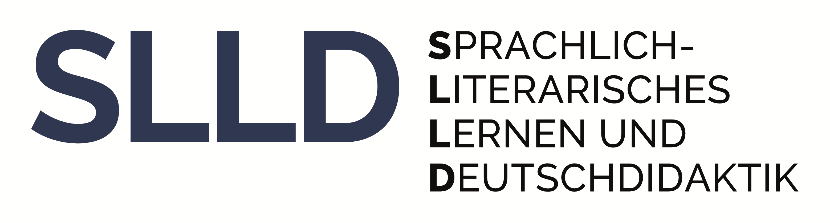 ## Text Text Text ##Beitragsautor*in & Beitragsautor*inBeitragstitel Text Text Text Text Text Text Text Text Text Text Text Text Text Text Text Text Text Text Text Text Text Text Text Text Text Text Text Text Text Text Text Text Text Text TextSeiteBeitragsautor*in, Beitragsautor*in & Beitragsautor*inBeitragstitel Text Text Text Text Text Text Text Text Text Text Text Text Text Text Text Text Text Text TextSeiteBeitragsautor*inBeitragstitel Text Text Text Text Text Text Text Text Text Text Text Text TextSeiteBeitragsautor*inBeitragstitelSeiteBeitragsautor*inBeitragstitelSeiteBeitragsautor*inBeitragstitelSeiteBeitragsautor*inBeitragstitelSeiteBeitragsautor*inBeitragstitelSeiteBeitragsautor*inBeitragstitelSeiteBeitragsautor*inBeitragstitelSeiteBeitragsautor*inBeitragstitelSeiteBeitragsautor*inBeitragstitelSeiteBeitragsautor*inBeitragstitelSeiteBeitragsautor*inBeitragstitelSeiteBeitragsautor*inBeitragstitelSeiteBeitragsautor*inBeitragstitelSeiteBeitragsautor*inBeitragstitelSeiteBeitragsautor*inBeitragstitelSeiteBeitragsautor*inBeitragstitelSeiteBeitragsautor*inBeitragstitelSeite